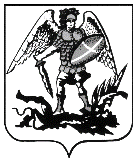 ПРАВИТЕЛЬСТВО АРХАНГЕЛЬСКОЙ ОБЛАСТИМИНИСТЕРСТВО СТРОИТЕЛЬСТВА И АРХИТЕКТУРЫ АРХАНГЕЛЬСКОЙ ОБЛАСТИР А С П О Р Я Ж Е Н И Е30 декабря 2019 года № 463-рг. АрхангельскО проведении общественных обсуждений по проекту внесения изменений в правила землепользования и застройки муниципального образования «Пертоминское» Приморского муниципального района Архангельской областиВ соответствии с Градостроительным кодексом Российской Федерации, 
и законом Архангельской области от 23.09.2004 № 259-внеоч.-ОЗ «О реализации государственных полномочий Архангельской области в сфере правового регулирования организации и осуществления местного самоуправления»:Комиссии по подготовке проектов правил землепользования 
и застройки муниципальных образований Архангельской области:организовать общественные обсуждения по проекту внесения изменений 
в правила землепользования и застройки муниципального образования «Пертоминское» Приморского муниципального района Архангельской области 
в порядке, установленном Положением об общественных обсуждениях, публичных слушаниях по проектам генеральных планов, проектам правил землепользования 
и застройки, проектам, предусматривающим внесение изменений в один 
из указанных документов, на территориях муниципальных образований Архангельской области, утвержденным постановлением Правительства Архангельской области от 26.12.2018 №615-пп;обеспечить опубликование оповещения о начале общественных обсуждений на официальном сайте Правительства Архангельской области, а также в порядке, установленном для официального опубликования муниципальных правовых актов, иной официальной информации муниципального образования «Приморский муниципальный район» Архангельской области не позднее чем за семь дней 
до размещения на официальном сайте Правительства Архангельской области 
и в информационной системе проекта внесения изменений в правила землепользования и застройки муниципального образования «Пертоминское» Приморского муниципального района Архангельской области.Настоящее распоряжение вступает в силу со дня его подписания. Министр									      Д.В. Гладышев